УВАЖАЕМЫЕ РОДИТЕЛИ!НА ЭТОЙ НЕДЕЛЕ (20.04.2020-26.04.2020)МЫ ПРЕДЛАГАЕМ ВАМ ИГРЫ И ЗАДАНИЯ ПО ТЕМЕ «ДЕРЕВЬЯ, КУСТАРНИКИ»Воспитываем  интерес к изучению удивительного мира растений, к  бережному отношению к "зелёным друзьям", учим беречь природу.Образовательная область «Познавательное развитие»Расскажите ребёнку,  какие бывают деревья, для чего нужны, чем они полезны. Чтобы было, если бы не было деревьев? Прививайте любовь к природе и бережное отношение к ней.- Лес дарит нам волшебную красоту, даёт тень и прохладу в жаркий день, кислород для дыхания. Все деревья выделяют особые летучие вещества – фитонциды, которые убивают вредные бактерии. Смолистые запахи сосны и ели, аромат берёзы, дуба, лиственницы очень полезны для человека.- Не зря деревья называют зелёными легкими планеты.- Весной и летом деревья расцветают, ветерок переносит пыльцу, насекомые перелетают с дерева на дерево, опыляя растения, а к концу лета на деревьях образуются семена.Деревья дают нам плоды. Спиленные деревья являются строительным материалом и сырьем: из высушенных стволов делают доски, бумагу.Деревья бывают дикорастущими: береза, дуб, ель, ива, клен, липа, осина,  ольха, сосна, тополь, ясень. Такие деревья растут в парках, вдоль дорог, в лесу.Еще деревья бывают плодовыми: яблоня, груша, вишня, абрикос, алыча, слива, рябина. Такие деревья люди выращивают в саду, и они дают нам вкусные плоды. 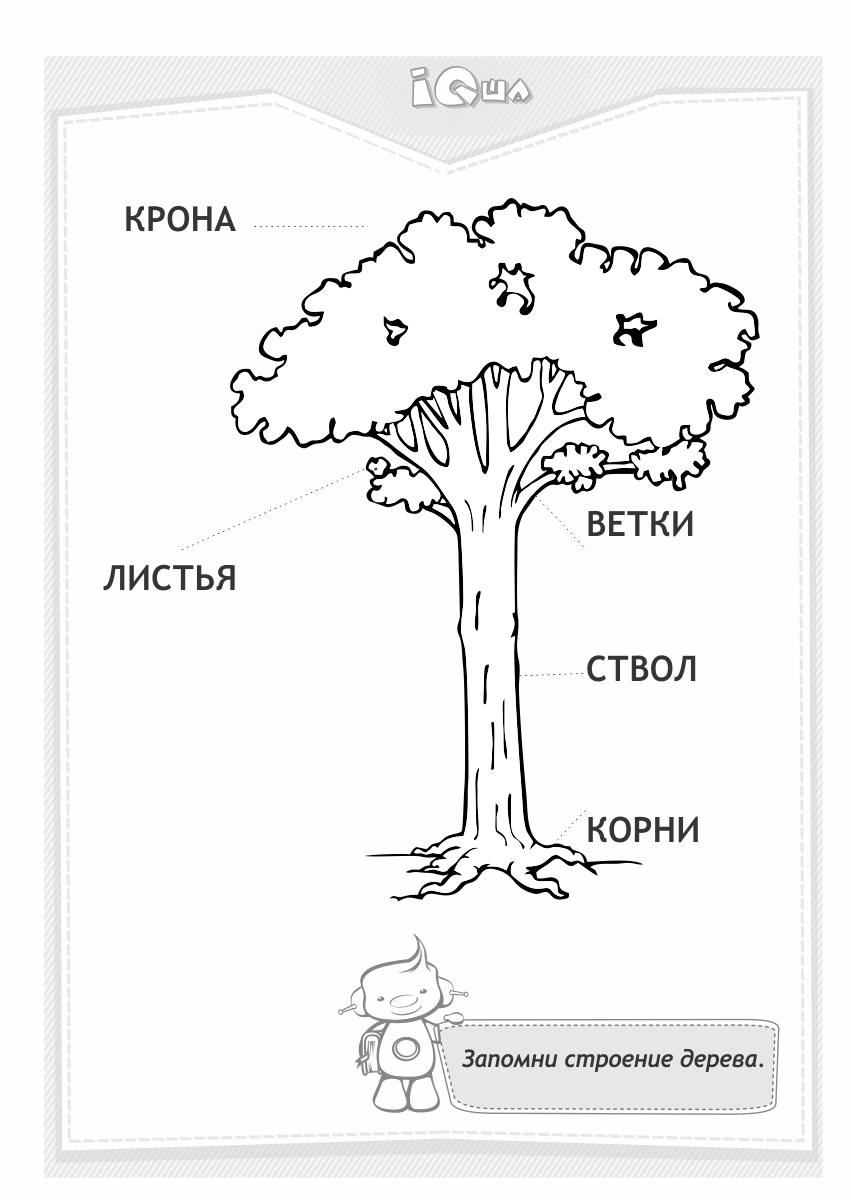 В дереве выделяют три основные части: корень, ствол и крона. Корень дерева — это, как правило, подземная часть растения. Благодаря корню дерево обеспечивается питательными веществами из почвы.Ствол дерева служит опорой для кроны, а также осуществляет передачу веществ между корнями и кроной. Снаружи ствол покрыт корой.Крона дерева — совокупность веток и листьев в верхней части растения. Осенью листья многих деревьев приобретает желтые, оранжевые и красные оттенки и опадают с деревьев. Но есть и вечнозеленые деревья, например, ель и сосна.Поиграйте с детьми  в дидактическую  игру “Четвёртый лишний”- Клён, рябина, ель, тюльпан.- Берёза, дуб, шиповник, тополь.- Ель, смородина, рябина, дуб.- Осина, липа, ель, клубника.- Малина, клён, сосна, тополь.Загадайте загадкиЯ из крошки-бочки вылез,Корешки пустил и вырос,Стал высок я и могуч,Не боюсь ни гроз, ни туч.Я кормлю свиней и белок —Ничего, что плод мой мелок. (Дуб)Клейкие почки,Зеленые листочки,С белой корой,Стоит над горой. (Береза)Зимой и летом одним цветом. (Ель)У нее одежки колки —Всё иголки да иголки.Звери шутят: «Дядя ЕжНа нее слегка похож!» (Елка) Стоит летом золотая - Сладким мёдом налитая. (липа).Если дует ветерок,Задрожит её листок.(Осина). Математические игрыИгровые задания детям- Топни правой ногой 3 раза.- Дотронься левой рукой до левого уха.- Подними вверх правую (левую) руку.- Поставь на носок правую (левую) ногу.- Поставь на пояс правую (левую) руку.- Дотронься  левой рукой до правого колена.- Повернись на право (налево).- Сделай три шага вперёд, повернись влево сделай 5 шагов и т.д.Рисуем по клеточкам «Повтори узор»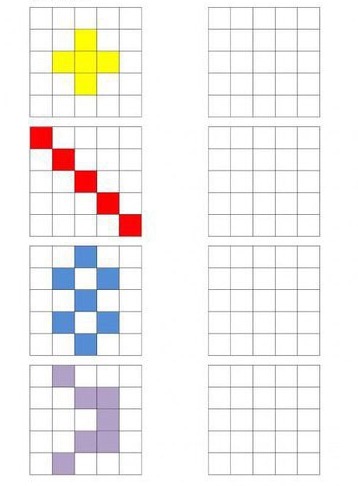 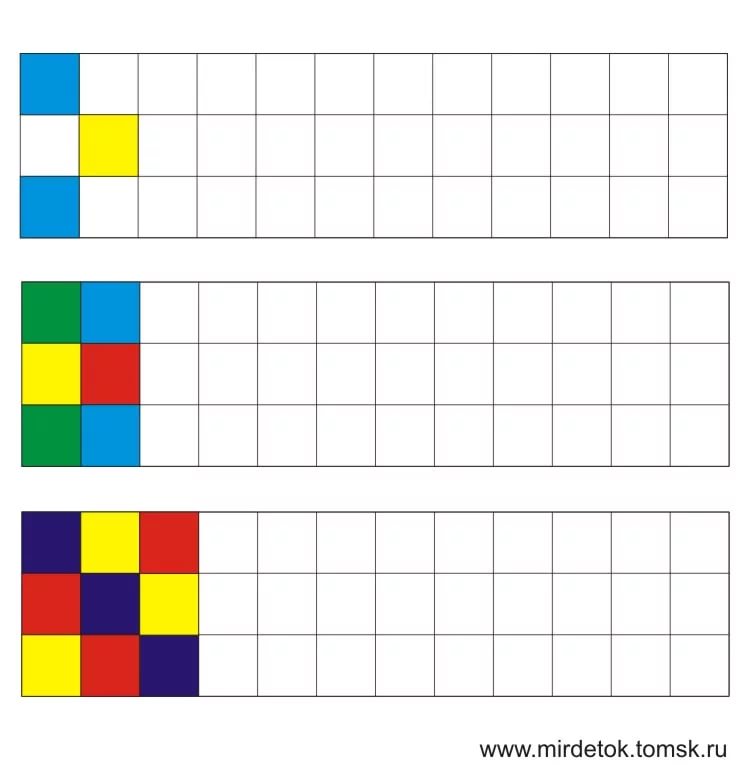 Продолжи рисунок по клеточкам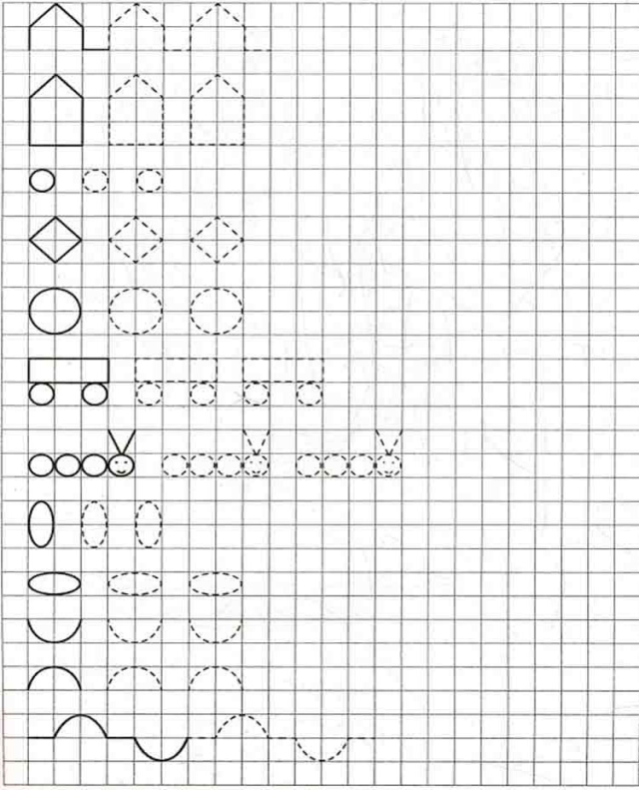 Предложите графический диктант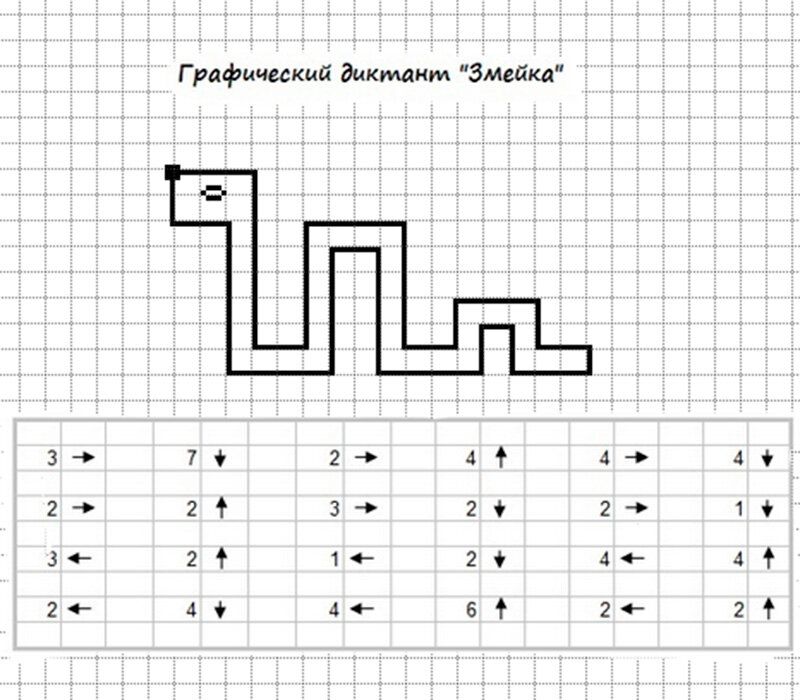 Назови соседей числа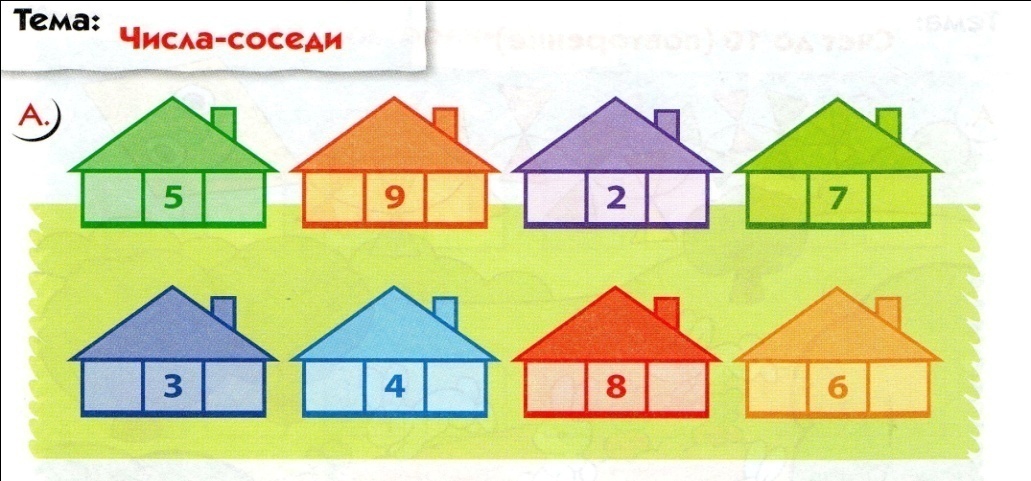 Повторяем геометрические фигуры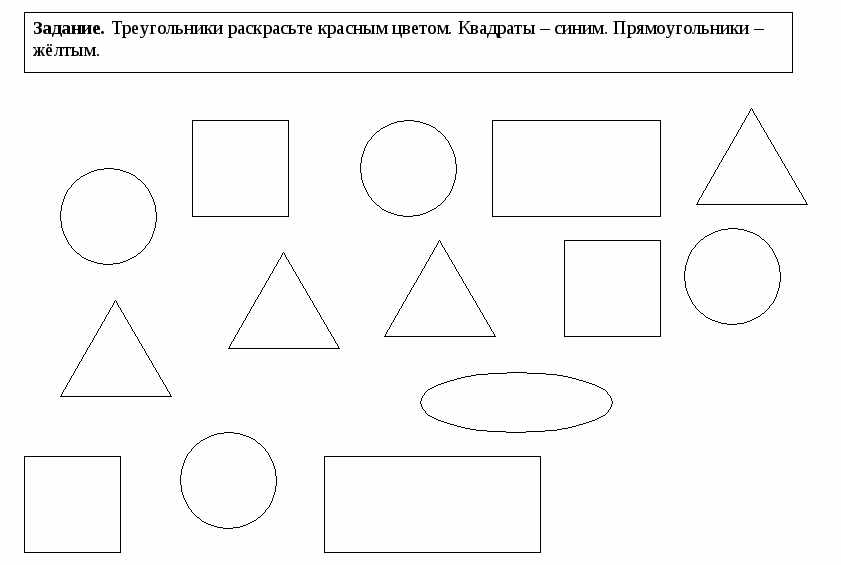 Образовательная область «Речевое развитие»Предложите поиграть в словесные игры:ДЕТИ ДОЛЖНЫ УМЕТЬ ОБРАЗОВЫВАТЬ ПРИЛАГАТЕЛЬНЫЕ ОТ СУЩЕСТВИТЕЛЬНЫХ:
Береза – березовый.
Ель – еловый.
Рябина – рябиновый.
Сосна – сосновая.
Осина – осиновый.
Смородина – смородиновый.
Липа – липовый.
Яблоня – яблоневый.ДЕТИ ДОЛЖНЫ УМЕТЬ ОПИСЫВАТЬ ДЕРЕВЬЯ (КУСТАРНИКИ) ПО ВОПРОСАМ:
Как называется это дерево?
Дерево или кустарник?
Какое оно по величине?
Где чаще всего растет?
Из каких частей состоит?
Какой у дерева ствол? (толстый, тонкий, высокий, низкий...)
Какая у дерева кора? (темная, светлая, гладкая, шершавая...)
Какой формы листья? (круглые, овальные, резные, вытянутые, иголки...).
Какую пользу может принести людям?
Как изменяется в разные времена года?
Что можно сделать из этого дерева?
Почему люди сажают деревья на улицах города?ИГРА "ЧЬИ ПЛОДЫ?"
Жёлуди растут на … дубе;
грозди рябины растут на – рябине;
яблоки растут на – яблоне;
серёжки растут на – березе, ольхе;
круглая шишка на – сосне;
длинная шишка на – ели. ИГРА "НАЗОВИ ЛАСКОВО"
Ель – ёлочка.
Сосна – сосенка.
Береза – березка.
Иголка – иголочка.
Ветка – веточка.
Шишка – шишечка.ИГРА «УГАДАЙ, ПРО КАКОЕ ДЕРЕВО Я ГОВОРЮ?"Стройная, кудрявая, белоствольная…(береза)
Грустная, печальная, плакучая…(ива)
Стройная, зеленая, колючая…(ель)
Крепкий, могучий, развесистый… (дуб)Игра «ОДИН – МНОГО»Одна ветка осины – много веток осины.Одна ветка липы – много веток липы.Одна ветка рябины – много веток рябины.Одна ветка дуба – много веток дуба.Одна ветка клёна - много веток клёна.Одна ветка сосны – много веток сосны.Игра «Догадайся, какое слово будет последним в предложении?»(образование  сравнительной степени прилагательного).Берёза тонкая, а рябина ещё тоньше.Липа высокая, а клён ещё (выше).Сосна пышная, а ель ещё (пышнее).Ива красивая, а берёза ещё (красивее).Рябина нарядная, а ель ещё … (наряднее).Осина яркая, а рябина ещё (ярче).Берёза стройная, а осина ещё (стройнее).Тополь старый, а дуб ещё (старее).Клён мощный, а дуб ещё (мощнее).Дуб зелёный, а берёза ещё (зеленее).Клён молодой, а осина ещё (моложе).У липы ствол толстый, а у дуба ещё (толще).Игра «Подбери словечко» (обогащение словаря прилагательными).Берёза – тонкая, изящная, утонченная, стройная,  красивая, прекрасная.Дуб – могучий, крепкий, мощный,  большой, великий,  гигантский, громадный, старый, ветхий, многолетний, вековой. Осина – дрожащая, трепещущая, пугливая, тревожная.Рябина – красная, алая, багряная, багровая, румяная, пунцовая, пурпуровая.Липа – ароматная, благоухающая, душистая; целебная, полезная, лечебная, целительная, живительная.Клён – высокий, большой, великий, рослый, длинный.Ель - пышная, роскошная, богатая, шикарная, нарядная, великолепная, элегантная.Сосна – одинокая, обособленная, отделённая, единственная.Ива – плакучая, печальная, грустная, жалобная, тоскливая, унылая, задумчивая.          Поиграйте с детьми в пальчиковые игры:«Ветер по лесу летал»Ветер по лесу летал, (плавные движения ладонями)Ветер листики считал: (загибают по одному пальчику на обеих руках)Вот дубовый,Вот кленовый,Вот рябиновый резной,Вот с березки – золотой,Вот последний лист с осинкиВетер бросил на тропинку (спокойно укладывают ладони на стол).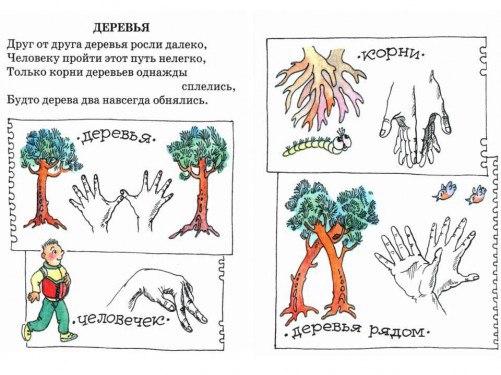 Образовательная область «Физическое развитие»ФизкультминуткиКлёнВетер тихо клён качает, (Ноги на ширине плеч, руки за головой)Вправо, влево наклоняет: (Наклоны туловища влево и вправо)Раз – наклон и два наклон,Зашумел листвою клен. (Машем руками)Дуб зелёныйНа поляне дуб зелёный,Потянулся к небу кроной. (Потягивания — руки вверх.)Он на ветках среди лесаЩедро жёлуди развесил. (Потягивания — руки в стороны.)А внизу грибы растут,Их так много нынче тут! (Присели на корточки.)Не ленись и не стесняйся,За грибами наклоняйся! (Наклоны вперёд.)Вот лягушка поскакала,Здесь воды ей, видно, мало.И квакушка бодро скачетПрямо к пруду, не иначе. (Прыжки на месте.)Ну, а мы пройдём немного.Поднимаем выше ногу! (Ходьба на месте.)Походили, порезвились,И на травку опустились! (Сели.)ЖЕЛАЕМ ВАМ УСПЕХОВ И ПОЛОЖИТЕЛЬНЫХ ЭМОЦИЙ!